Задания присылать на почту :marina.yataykina@bk.ru (ФИО,класс )Дисциплина КлассДатаТемаДомашнее заданиеБиология          5класс Биология          5класс 11.02.22Высшие споровые растенияhttps://youtu.be/PURtZjMmXBo просмотреть видео. Подготовить сочинение -рассуждение на тему: «освоение суши-нелегкая задача» Выполнить задания: 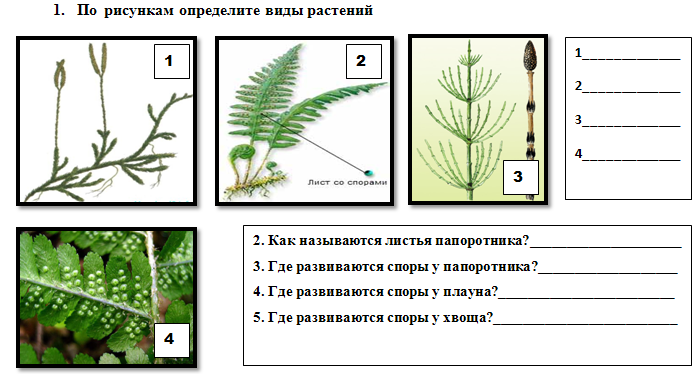 Используя учебник, дополнительную литературу, интернет-ресурсы, заполните таблицу «Многообразие высших споровых растений.Биология          5класс Биология          5класс 18.02.22Моховидные https://youtu.be/ZvaoX54Q5ns  просмотреть видео. Сделать сл.рисунки в тетради
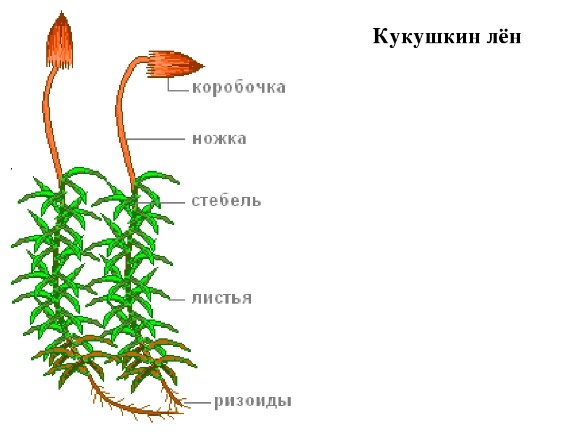 Выполнить тест:
1.Отдел Моховидные относится к …А) Низшим растениямБ) Высшим растениямВ) Семенным растениямГ) Водным растениям2. Псилофиты - это …А) Предки МоховидныхБ) Потомки МоховидныхВ) Виды мховГ) Растения, размножающиесясеменами3. Моховидные – это …А) Однолетние растенияБ) Двулетние растенияВ) Трехлетние растенияГ) Многолетние растения4. К Моховидным относится …А) ХлореллаБ) СфагнумВ) ПапоротникГ) Фукус5. Чем мхи прикрепляются к почве?А) РизоидамиБ) КорнямиВ) КорневищамиГ) Клубнями6. Гаметофит – это…А) Споровое поколение мховБ) Семенное поколение мховВ) Половое поколение мховГ) Бесполое поколение мхов7. Какое растение не относится к Моховидным?А) Кукушкин ленБ) Белый мохВ) Печеночный мохГ) Хвощ полевой8. Спорофит – это…А) Споровое поколение мховБ) Семенное поколение мховВ) Половое поколение мховГ) Бесполое поколение мхов9. После оплодотворения на женских растениях кукушкина льна образуется -А) ПлодБ) ЦветокВ) КоробочкаГ) Шишка10. Зеленые мхи размножаются …А) Только спорамиБ) Только вегетативноВ) Только семенамиГ) Спорами и вегетативно11. Отмирающие части мхов образуют …А) Каменный угольБ) ГлинуВ) ТорфГ) Речной песок12. Моховидные по типу питания являются …А) АвтотрофамиБ) ГетеротрофамиВ) МиксотрофамиГ) Паразитами География 5 класс География 5 класс  12.02.22Географические координаты Параграф 15 пересказ. задание: Определите  географические  координаты  объектов  и  объекты  по  их  географическим  координатам. Заполните  таблицы.География 5 класс География 5 класс 20.02.22 Географические координаты: повторение Выполнить проверочную работу
1.Определите географические координаты объектов:А) Кейптаун (Африка)
Б) Сантьяго ( Южная Америка)
В)Сан-Франциско (Северная Америка)
Г) Вулкан Везувий(Европа)2.Определите объекты по их географическим координатам:60° с.ш , 30° в.д65°с .ш,59° в.д53°с.ш,14°в.д3.Где находится точка с координатами 0° широты и 0° долготы?4.Определите вулкан:
Это удивительный вулкан, который возвышается среди открытого пространства и у его подножья царит вечное лето, а на вершине сверкают снега и льды, местные жители думали, что вершина состоит из драгоценных камней и даже снаряжали экспедиции для их добычи. Что это за вулкан? Его координаты: 4*ю.ш 38*в.д. 5.Определите, какой город расположен южнее других: 
А) Сидней -34° ю.ш. 151° в.д. 
Б) Бразилиа -16° ю.ш. 48° з.д. 
В) Рио-де-Жанейро – 22° ю.ш. 42 ° з.д.6.Определите географическую широту,установив соответсвие:1.Южный тропик       а) 56° с.ш
2. Экватор                   б) 23° ю.ш
3. Г.Дели                      в) 0°ш
4.г.Москва                   г)23° с.ш